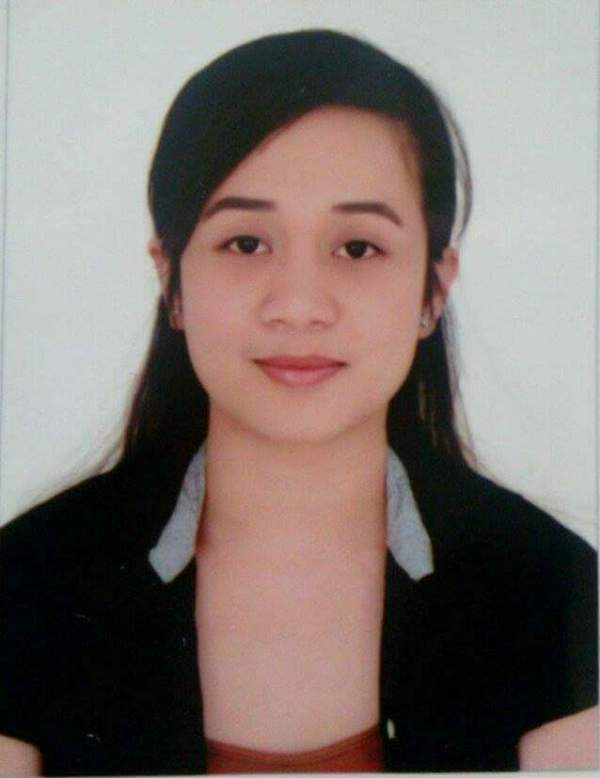 JANILYN Bday:      August 25, 1988Age:        28C/o-Mob:       +971502306357Email:     janilyn.343963@2freemail.com Visa:       Visit VisaAvail:      As soon as possibleCAREER OBJECTIVE:To contribute my skills and knowledge which I acquired from my professional experienced in different fields that would result to innovation and greater contribution to the company.WORKING EXPERIENCE:MAF HYPERMARKET (Carrefour)					CENTURY MALL BRANCH-DUBAIPastry & Bakery Chef							June 2015 – Dec. 2016Prepare, display and decorate cake according to requirement.Taking cake orders.Baking and packing of the breads.Scanning of the waisted items.Make stock taking.Making stocks order.Potential Supervisor.Sales (perfume & beauty products)					April 2015 – June 2015														Greet customers.Demo /sampling of the products to customers.Offer products in “Promotion”.Make sure that the products are display according to correct arrangement.Clean the area.Cashier								January 2014 –March 2015 Smile and greet customers.Scan the purchase items.Accept payments thru Cash/Credit Card.Help packing of the purchased items.Cash counting.SINGAPORE  (OFW)							Dec.  2011 – October 2013Maintain the cleanliness of the house.Do the grocery daily.Taking good care of the Cats.Academic (English and math) Tutorial for the 4 yrs old child of my employer.Helping the child of my employer for her school assignment and projects. Accompany the child of my employer going to School.Help staff in the Coffee shop for packing the cookies.Cook (western and asian foods)LABNEY KINDERGARTEN SCHOOL					June 2011 – December 2011LABNEY, SAN JACINTO PANGASINAN, PHILIPPINESKindergarten AttendantAssist classroom teacher(s) in performing specific duties as assigned or undertaking specialized tasks. Assist in providing individual and small-group instruction in order to adapt the curriculum to the needs of pupils' intellectual abilities. Assist in establishing and maintaining standards of student behavior. Prepare instructional materials; reads to students.Conduct learning exercises with small groups of pupils.  Alert the teacher to special needs of individual pupils.  Provide escort and assistance to children as necessary. Check students work for compliance with teacher's instructions. Collect and display suitable material for educational displays; prepare displays; decorate classroom. Help maintain order in the classroom.Perform a variety of office assistance tasks such as photocopying, filing, answering the telephone, etc. as required. MCDONALDS PHILIPPINESROBINSONS GALERIA MALLORTIGAS, QUEZON CITY, PHILIPPINESService Crew								January 2009 – February 2011												Cashiering.Greeting customers while offering super customer service attention, taking, assembling and presenting food orders.Cleaning in accordance to our company’s sanitary standards including but not limited to: sweeping and mopping floors, cleaning walls, tables, counters, and kitchen and service equipment. Cleaning the customer service area, removing trash, cleaning restrooms.Assisting new crew members in learning their new job skills.Backing up other crew members in their jobs, assist in any area to ensure that the food is being prepared, packaged and delivered to customer in a timely manner.Checking stock of products and insuring proper stock levels and rotation.EDUCATION:SEMINARS/TRAININGSeminar Workshop on Integrated Hotel, Restaurant				Feb. 2010 – Apr. 2010And Passenger Ship Operation Specializing in WaiterHousekeeping, and Cabin StewardingTESDA – VOCATIONAL COURSE						Oct. 2009- Nov. 2009Basic Cooking and BakingHIGH SCHOOL GRADUATE							June 2000- March 2004San Jacinto National High SchoolPangasinan, Philippines